October 25, 2013   Docket No. U-2013-2378064PAUL E RUSSELL  ASSOCIATE GENERAL COUNSELPPL ELECTRIC UTILITIES CORPORATIONTWO NORTH NINTH STREETALLENTOWN   PA  18101-1179Re:  	Agreement of Sale between PPL Electric Utilities Corporation and Borough of Slatington, Lehigh County, PA.  Dear Mr. Russell:	On August 6, 2013, PPL Electric Utilities Corporation filed an Agreement of Sale for transfer of certain property to the Borough of Slatington, Lehigh County, in the amount of $1.00.  The Agreement of Sale was filed pursuant to 66 Pa. C.S.A. § 507.	The Agreement appears to be reasonable and consistent with the public interest, and the Agreement is hereby approved.  However, approval of the agreement does not preclude the Commission from investigating, during any formal proceeding, the reasonableness of this Agreement of Sale.       	If you are dissatisfied with the resolution of this matter, you may, as set forth in 52 Pa. Code §5.44, file a petition with the Commission within (20) days of the date of this letter.	Please direct any questions to Darren Gill, Deputy Director, Bureau of Technical Utility Services at (717) 783-5244.						Sincerely,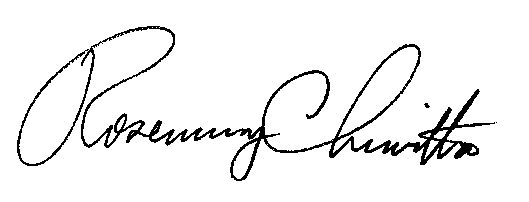 						Rosemary Chiavetta						Secretary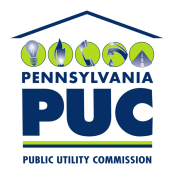  PUBLIC UTILITY COMMISSIONP.O. IN REPLY PLEASE REFER TO OUR FILE